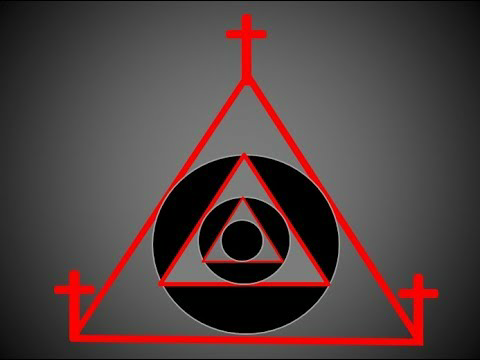 Проверяем свечи перед использованием:Т.к нам в работе нужны только восковые свечи(белые,желтые,красные или зеленые)проверить их можно будет несколькими способами.Имейте ввиду что и содержание воска в свечах тоже имеет место быть!Есть свечи с содержанием воска в 50%,70% и 100%(!!!)Отличить парафиновые свечи от восковых можно по нескольким признакам, которые в комплексе не дадут ошибиться и помогут сделать правильный выбор.

По запаху
Как отличить парафиновые свечи от восковых? Очень просто. По запаху. Парафин не имеет запаха, в то время как натуральное изделие отличает ярко выраженный аромат. Во время горения парафиновая свеча не издает никакого запаха, в то время как воск в процессе плавления выделяет едва заметный, но все же ощутимый аромат.

На ощупь
Свечи из пчелиного воска, вне зависимости от метода производства (вручную или на заводе) имеют приятную на ощупь структуру. Гладкие, с легкой шероховатостью, они существенно отличаются от изделий из парафина, чья поверхность масляниста, напоминает мыло.

Во время горения
Восковые свечи слегка потрескивают, образуя аккуратную капельку расплавленного вещества под языком пламени. Горят долго, практически не образуя потеков, при этом выделяют едва ощутимый запах. В свою очередь, парафин быстро плавится, не выделяя в атмосферы сторонние запахи и ароматы. Время горения в разы меньше, чем у натурального изделия.

Пластичность
Отличить парафиновые свечи от восковых поможет их консистенция материала. При разрезании ножом парафин крошится, при этом само изделие обладает достаточным запасом твердости. Воск гораздо мягче и пластичнее, чем напоминает пластилин. Если его разрезать, вместо крошек и трещин образуется изящный ровный срез.*****Краткие молитвы от сглаза схиигумена Саввы:

— Всуе ты трудишься во мне, падший архистратиг.

Я — раб Господа моего Иисуса Христа; ты, превонесенная гордыня, унижаешь себя, так усиленно борясь со мною слабым. Аминь.

*****

— Именем Господа Иисуса Христа и Его страданий за род человеческий, изыди, враг рода человечеого, из сего дома, во имя Отца и Сына и Святаго Духа. Аминь

*****

— Господи Иисусе Христе, Сыне Божий,огради нас святыми Твоими Ангелы и молитвами Всепречистыя Владычицы нашея Богородицы и Приснодевы Марии, силою Честнаго и Животворящаго Креста, святаго Архистратига Божия Михаила и прочих Небесных Сил безплотных, святаго Апостола и Евангелиста Иоанна Богослова,святителя Ниолая, архиепископа Мирликийскаго, чудотворца, преподобного Серафима, Саровского чудотворца; преподобного Саввы, Звенигородского чудотворца; святых мучениц Веры, Надежды, Любови и матери их Софии, святых праведных Богоотец Иоакима и Анны и всех Святых Твоих, помоги нам, недостойным(имена),избави нас от всех навет вражиих, от всякого зла, колдовства, волшебства, чародейства и от лукавых человек,да не возмогут они причинить нам никоего зла.

Господи, светом Твоего сияния сохрани нас на утро, на день, на вечер, на сон грядущих и силою благодати Твоея отврати и удали от нас всякие злые нечестия, действуемые по наущению диавола.

Кто думал и делал, верни их зло обратно в преисподню, яко Твое есть царство, и сила, и слава, Отца и Сына и Святаго Духа. АминьМолитва для привлечения денег:

Господи, упoвaю нa тeбя вceм cepдцeм и душoй. Tы тот, ктo пoмoгaeт нуждaющимcя и зacтупaeтcя зa бeдныx. Пoшли мнe в дoм дocтaтoк и изoбилиe, но избавь мeня oт aлчнocти и гpexoв вcячecкиx. Moлю тeбя воздай по делам моим и даруй мне познать дeнeжнoе изoбилие, чтoбы нe былo в мoeй жизни гopя и бeднocти. Тогда всякий увидевший меня воскликнет: "Воистину велик Господь, который щедро вознаграждает верующих Своих". Aминь.
Произносите эту молитву утром днём и вечером в течении семи дней.+++++++От Черепашки Мудрой заговор на снятие порчи:Берем три свечи и делаем тройник.На тройник читаем «Отче Наш» 3 раза.Катаем его по телу начиная с макушки против часовой стрелки опускаясь вниз по телу до кончиков пальцев и приговариваем:«Свечу по р.Б.( имя) катаю,р.Б.(имя) от порчи очищаю,я не просто свечу катаю,я насланную порчу и болезни с р.Б.(имя)снимаю,убираю,на свечу скатываю,наматываю.Аминь»Свечу ставим на ровную поверхность(металлическую крышку),зажигаем спичками.На свечу читаем 3 или 7 раз:«Как только свечу зажигаю,за моря-океаны порчу отправляю,иди туда,где нет жилья,где пески пересыпаются,где камни да корни валяются,где деревья не растут,где птицы не летают,где никто рассвет не встречает,там порче снятой с р.Б.(имя) погибать,а р.Б.(имя) в счастье и здравии жить и процветать.Порченнику путь к р.Б.(имя) замком закрываю,замок в землю зарываю,ключ в море бросаю,зеркалом порчу отражаю,назад возвращаю что сделал-получи в обрат в 40 крат.Мой заговор никому не перебить,слов моих никогда не изменить,отныне и навсегда.Да будет так.Аминь.Аминь.Аминь.»Свече даем догореть полностью,остатки выбрасываем подальше от дома.Если выкатываем ребенка читаем отрок или младенец(зависит от возраста)+++++++Градация возраста в православии:младенец - от 0 до 7-ми лет, отрок - с 7-ми (дня семилетия) до 15-ти включительно. С 16-тилетия уже взрослый.Самостоятельно читать и делать обряды лучше с 18 лет.+++++++Делаем четверговую соль:Купить в четверг новую пачку соли и ржаной муки,высыпь в сковородку соль добавь три столовые ложки муки с горкой,жарь и перемешивай деревянной палочкой и читай Отче Наш,пока соль не почернеет и не кристаллизуется ( будет сильно чадить).+++++++Совет 1.Свечи церковные всегда зажигаем от спичек или от лучиныСовет 2.Моемся в бане или в ванной только в четверг или в субботу(идеальные дни)Особенно запрещается ходить в баню в понедельник и воскресенье (!!!)По пятницам полы не моем.Совет для нормализации веса:1.исключить из рациона хлеб.2.не есть после 5 вечера(можно пить воду,чай)3.среда и пятница-без мяса.(повторенье-мать ученья!)+++++++Если Вы подозреваете кого-то в нарочной порче Вам или в подкладах, то подбросьте им незаметно засохшую ветку рябины.

Про себя в этом случае надо сказать: "К кому - со двора, кому - на двор. Вот тебе отдарок за твой подарок. Авось, пригодится тебе, как сгодилось мне."

Самое замечательное в этом отсыле то, что если человек не виноват, то и вреда не будет ни Вам, ни ему, а если виноват, то все его наузы, пожелания падут на его голову.+++++++Не тратьте деньги на лекарства от высокого давления и уровня холестерина, попробуйте этот рецепт! 

Одним из самых мощных традиционных препаратов является этот старинный рецепт, который помогает вылечить многие болезни и может укрепить вашу иммунную систему, снизить высокое кровяное давление и высокий уровень холестерина. 

Его легко приготовить, он состоит из легко доступных ингредиентов. 

Все, что вам нужно делать — это использовать его в течение 7 дней. 

Не тратьте деньги на лекарства от высокого кровяного давления и холестерина, попробуйте этот старый рецепт 

Состав: 
Тертый имбирь (200 гр ) 
1 зубчик чеснока (тертый) 
1 столовую ложку яблочного уксуса 
1 столовую ложку меда 
1 столовую ложку лимонного сока 

Тщательно перемешайте все ингредиенты и храните в холодильнике не более 5 дней. 

Потребляйте это лекарство два раза в день. Возьмите одну чайную ложку утром перед завтраком на голодный желудок и одну перед обедом. Уже за первые 3 дня вы увидите первые результаты, и вы будете поражены! 

Вы будете чувствовать себя свежими и полными сил и энергии, и в то же время ваше кровяное давление и уровень холестерина будут приходить в норму!(имеются противопоказания если у вас слишком сильное высокое или низкое давление, движущие камни,мочекамеггая болезнь в острой фазе)+++++++(Данный обряд предоставила Наталья Наталья)СВЯТОЙ,ОТ НЕБА И ДО ГРЕШНОЙ ЗЕМЛИ,СВЯТОЙ КРЕСТ,СВЯТОЙ КРЕСТ,ОТ КРАЯ ВОСТОКА ДО ЗАПАДНОЙ СТОРОНЫ,СВЯТОЙ КРЕСТ,ОТ СЕВЕРНОГО ПРЕДЕЛА ДО ЮЖНОЙ ЗЕМЛИ.АМИНЬ.АМИНЬ.АМИНЬ.КТО СВЯТОЙ КРЕСТ ПОМЯНЕТ,ОТ ТОГО ВСЯКАЯ ПАКОСТЬ ОТСТАНЕТ,ОТ НЕГО ОТОЙДЕТ И К СВОЕМУ ХОЗЯИНУ ПОЙДЕТ.АМИНЬ.КТО НА МЕНЯ ПОРЧУ ЗЛЮЧУЮ ТВОРИЛ, ЧТОБЫ СЕЙЧАС ЗАГОЛОСИЛ,А ВЫ АНГЕЛЫ,ВЫ АРХАНГЕЛЫ,ВЫ СВЯТЫЕ МУЖИ  И ЖЕНЫ ВСТАВАЙТЕ,ЗЛОБУ МОЕГО ВОРОГА К НЕМУ ВОЗВРАЩАЙТЕ,ЧТО ОН ТВОРИЛ,ЧТО ОН ГОВОРИЛ,ВСЕ В ЕГО НУТРО ВОЗВРАЩАЮ,СВЯТЫМ КРЕСТОМ ЗАКРЫВАЮ И ЗАПЕЧАТЫВАЮ.ЧТО ОН МНЕ ГОТОВИЛ И ТВОРИЛ,ЧТОБЫ ТО СЕБЕ НАКРУТИЛ.СВЯТ СВЯТЫМ,АНГЕЛЫ СВЯТЫЕ,СЛОВА МОИ КРЕПКИЕ И МЕТКИЕ.ВО ИМЯ ОТЦА И СЫНА И СВЯТОГО ДУХА.И НЫНЕ И ПРИСНО И ВО ВЕКИ ВЕКОВ.АМИНЬ.АМИНЬ.АМИНЬ.Перекреститься 12 раз,после 12 креста ваша порча перейдет тому-кто вас в нее обрядил.*********************Читать столько раз,как вам подскажет ваша интуиция(луна и время суток значения не имеют.Глобальный результат- читать 40 раз на зажженную свечу.Читать дома при открытой форточке или окне.Эти слова можно начитывать на соль при жарке.+++++++Очень сильная вещь- возвращает все что на вас сделали,все наговоры,шепотки,сглазы.Снимается все в обратном порядке- вначале что недавнее сделано и до самых-самых старых дел.В это время никто не сможет на вас сделать черной колдовской работы.Читать ровно 40 дней подряд на свечу в темное время суток.Делать можно на себя и на других соответственно меняя имя.Свеча церковная,после прочтения оставляем догорать-форточка открыта.Усиляем:пишем заговор на белой бумаге и после прочтения сжигаем от свечи и остатки в унитаз со словами«откуда пришло- туда и пойди,кто послал- тот забери»«Кто словом али делом зло на меня творил,Кто на погост по мою душу ходил,Кто за упокой меня свечу коптил,Кто имя мое на росстани кричал,бесам и чертям меня предлагал,Кто воду лил,кто шептал,Кто духов темных насылал,-тому распыл,да делам в убыль!Слово со словом чтоб не связалось,дело с делом чтоб не смыкалось!Всем делам и словам-пустое дно,Да на болотные очерета снесло!Боже Правый в раю правит,Дело моего врага в прах рассыпает,Ангел хранитель мой повсюду со мной пребывает,Во все дни и часы мое тело и дух сохраняет.Мне 12 сил по Божьей благодати,Ворогу и трех хватит в оправданье.Свеча в ночи горит пламенем ясным,Слово и дело мое будет рьяным.Зубы ключ замок язык.Аминь.Аминь.Аминь.»+++++++Молитвы от врагов и злых людей

Очень востребованными являются молитвы от врагов и злых людей. Они позволяют поставить надежную защиту и оградить себя от чужеродного негативного воздействия. Важно понимать, что перед тем как молиться необходимо избавиться от злобы и ненависти в собственной душе. Читать молитвы от врагов и злых людей следует в позитивном настроении, сосредоточившись непосредственно на обращении к Высшим силам.

Молитвы от злых людей, приносящие помощь
Существует сильная ежедневная молитва, которая позволяет защититься от врагов. Если ее читать каждый день в утренний час, то она образует вокруг человека надежный защитный щит, который не смогут пробить никакие происки недругов.

Не следует заблуждаться, считая, что у вас нет врагов по той простой причине, что вам удается ладить с окружающими людьми. Враги и недруги есть у любого человека. Злые люди могут желать вам зла из чувства зависти. Их недобрые помыслы способны разрушать ауру человека и вызывать неприятности, как на бытовом уровне, так и вредить здоровью в целом.+++

Именно поэтому для каждого верующего человека должно стать правилом возносить каждое утро следующую молитву:

«Святой Боже, Святой Крепкий, Святой Бессмертный! Прошу тебя помилуй меня раба Божьего (имя) и даруй свою сильную защиту. Огради меня от всякого видимого и не видимого зла, закрой то злобы людской сделанной, задуманной или намеренной. Прикажи, Господи, сопровождать меня моему Ангелу Хранителю и отводить от меня любые беды и несчастья. Спаси и сохрани меня мой Ангел, не позволь злым людям нанести мне духовный и телесный урон. Храни меня, Всевышний и Всемилостивый, через добрых и позитивных людей. Аминь».+++
Существует и другая сильная молитва против всякого зла, направленная Спасителю рода человеческого Иисусу Христу. Она может читаться в любое время дня, когда у вас возникли подозрения в том, что кто-то из вашего окружения пытается вам навредить.Ее нужно произносить вслух в уединенном месте, но если нет такой возможности, то молитвенный текст допускается проговорить мысленно, полностью отрешившись от событий внешнего мира.

Звучит молитва так:


«Господи Всевышний, Величий Человеколюбец Всемилосердный Иисусе Христе! Я, раб Божий (имя) прошу тебя сберечь мой разум в чистоте. Сохрани, Боже, помыслы мои добрыми, и помоги очиститься от внешней скверны, которую посылают на меня мои враги. Мольба моя искренняя и просьба исходит из глубины сердца. Верю в защиту Твою, благословение Твое и принимаю волю Твою. Не прошу наказания для врагов моих, я их прощаю. Не гневайся и ты на них, Господи, а направь их на истинный путь и убери из их душ зло, чтобы они больше никому не смогли навредить. Аминь».+++
Православные молитвы от врагов видимых и невидимых.
В православии существует огромное разнообразие молитв от видимых и невидимых врагов. Они помогут выпутаться из череды неприятностей и бед в самых разных жизненных ситуациях. Очень важно верить в то, что молитвы будут действенными и помогут вам. Важно во время моления настроиться на позитив и убрать зло и ненависть из собственной души к тем людям, которые пытаются навредить вам.

Молитва от врагов на работе (или злого начальства).
От возникновения проблем и трудностей на работе никто не застрахован, но справиться с любой сложной ситуацией помогут специальные молитвы. При этом такой способ позволяет добром победить зло. Читаю молитву, вы не можете навредить другому человеку, просто молитвенные слова отведут зло от вас. Молитвенными словами вы сможете умиротворить недоброжелателя, и у него просто исчезнет желание вредить вам. Очень важно верить в то, что молитва обязательно поможет стабилизировать рабочую ситуацию.
+++
Сильная молитва от недругов на работе и злого руководителя звучит следующим образом:

«Господи, Всемилосердный и Всемилостивый, Сыну Божий Иисусе Христе. Услышь молитву раба Божьего(имя) и не откажи в помощи. Дай силы мне очистится от злобы и зависти людской, не позволь мне окунуться в бездну скорбных дней. Верую в твою милость, Господи, и усердно прошу о прощении моих вольных и невольных прегрешений, которые я совершил по неразумению своему. Раскаиваюсь я искренне в своих греховных поступках и помыслах, отмаливаю свой грех за то, что в порочных своих делах забывал о вере православной и сворачивал с истинного пути. Прошу, Господи, защитить меня от врагов моих и не позволить им навредить мне. Смиренно волю твою принимаю и имя Твое в молитвах своих прославляю. Аминь».+++
Существует также сильная короткая молитва, которая позволяет создавать оберег для себя на каждый день. Молитвенное обращение нужно произносить мысленно сразу после прихода на рабочее место.

Звучит оно так:

«Господи, прошу тебя очистить душу мою душу от злобы и раздражения. Даруй мне терпение и рассудительность, не позволь втянуть меня в интриги и сплетни, защити от зависти черной. Аминь».+++
Молитва от зла, врагов и порчи.
Специальная молитва от зла, врагов и порчи надежно защитит верующего человека от всякого рода неприятностей, связанных со сторонним негативом. Особенной защитной силой отличаются молитвы, в которых содержится обращение к пресвятой Богородице. Если вы чувствуете, что вы часто подвергаетесь воздействию негативных программ от своих недоброжелателей. то, купите икону Божьей Матери «Всецарица» и возносите специальную защитную молитву перед ней.

Молитвенное обращение звучит так:

«О Пречистая Матерь Господа нашего, Всецарице! Услышь многоболезненное и искреннее воздыхание Раба Божьего (имя). Смиренно предстою я перед образом твоим, о помощи и защите вознося молитву. Обрати внимание на стенания мои и не оставь меня без своей поддержки в мой трудный жизненный час. Так как каждая птица своими крыльями закрывает птенцов своих от угроз, так и ты покрой меня своим защитным покровом. Стань моей надеждою в дни испытаний, помоги лютые скорби пережить и сохранить душу свою. Всели силу в меня, чтобы устоять перед вражьими нападками, даруй терпение и мудрость, чтобы принимать правильные решения, не позволь отчаянию и слабости завладеть душой моей. Да воссияет надо мной твой блаженный свет и осветит мне он мой жизненный путь, убирая с него все преграды и ловушки, расставленные злыми людьми и дьявольскими силами. Исцели, Пресвятая Богородица, мои душевные и телесные хвори, осветли мой разум, чтобы могла я принимать правильные решения и противостоять врагам своим, видимым и невидимым.Молись за меня, небесная Царица, перед Сыном своим, Господом нашим Иисусом Христом. Верую в милость твою и надеюсь на твою помощь, прославляю тебя в своих молитвах. Аминь».+++
Если чувствуете, что порча пробудила в душе у вас чувства гнева и злости и вы не можете сними справиться самостоятельно, то нужно прочитать специальную молитву для смягчения злых сердец. Таким обращением вы не только успокоите себя и очистите свою душу от негатива, но и смягчите сердца людей, которые стремятся вам навредить.

Молитву нужно проговаривать по три раза в день в течение нескольких дней подряд.

Звучит она так:


«Пресвятая Богородица, прошу тебя я, раб Божий(имя) умягчить злые человеческие сердца, наполнить их добротой и состраданием. Угаси злобу и ненависть в наших душах, сними с нас скорбь и страдания. Перед твоим Святым образом молю тебя об этом и уповаю только на тебя. Убери стрелы,пронзившие наши тела и души, и терзающие нас. Спаси нас, Пресвятая Богородица, не дай нам погибнуть от жестокости и ужаса, даруй нашим сердцам умягчение. Аминь».+++
Молитва от врагов и завистников
От врагов и завистников можно самостоятельно защититься с помощью молитвы. Важно молясь, не испытывать ненависти в душе к тем людям, которые пытаются вам навредить или завидуют. Начинать молиться нужно только после того, как вы почувствовали, то вы избавились от негатива в душе. Молитвы против завистников и недругов всегда следует возносить в полном уединении. Правильно настроиться помогут зажженные церковные свечи и ароматные благовония.

Наиболее сильным молитвенным обращением считается молитва Святому Киприану. С ее помощью можно не только очистить ауру от негатива, но и поставить на будущее надежную защиту. Для того, чтобы усилить действие этой молитвы, необходимо произносить молитву на святую воду. После окончания моления нужно самому сделать глоток воды и дать испить ее своим домочадцам.

Молитвенный текст звучит следующим образом:

«Святой Киприан, ты известный всем верующим утешитель страждущих душ, верный угодник Божий и настоящий защитник людей праведных от злых чар! Молю тебя я, раб Божий(имя) помоги мне и не оставь в погибели меня и моих домочадцев. Защити нас от зависти людской и противоугонного Богу колдовства. Отгони от нас беды и несчастья, направленные на нас злобными людьми. Не позволь им влиять на нашу богоугодную жизнь. Даруй нам возможности жить в ладу и согласии,чтобы прославлять имя нашего Господа Всемилосердного и принимать во всем волю Его. Святой Киприан, услышь искреннюю мольбу мою и протяни руку помощи. Укрой нас от злых глаз и вредящих слов. Ты моя надежда и уповаю я на тебя всем своим сердцем. Аминь».+++
Если у вас возникло чувство, что рядом с вами находится завистливый человек, то следует мысленно обратиться за помощью к Святой Матроне Московской.

Текст звучит приблизительно так:

«О, Блаженная Старица Матрона Московская, услышь мою сердечную мольбу и откликнись.Попроси, Господа, чтобы он защитил меня, Раба Божьего (имя) от завистливых людей. Помоги мне Матронушка убрать все преграды с моего жизненного пути, возникающие от сильной зависти моих недругов. Вымоли у Господа Бога спасение моей души. Аминь».+++

Молитва оберег о защите детей от злых людей.
Одним из самых сильных способов защиты от зла является молитва-оберег. Самым сильным действием для этого случая обладает специальная молитва, обращенная к Пресвятой Богородице.

Читаться такая молитва должна на рассвете:


«Святая Дева Мария, Пресвятая Богородица, к тебе обращаюсь я, раб Божий (имя) за помощью и поддержкой! Как Сына своего Иисуса Христа ты стремилась защитить от всех ненастий, так защити и меня от злости людей недобрых и от завистливого взгляда. Не позволь моим недругам навредить мне словом плохим и колдовством черным. Я молюсь перед образом твоим светлым и силу твою к себе привлекаю. Не откажи мне, Пресвятая Богородица и помоги. Убереги от лукавого и дай силы выстоять перед греховными искушениями, сохрани мою душу и тело в чистоте. Смиренно молюсь, принимаю волю Божью и прославляю твои благие дела, Пресвятая Богородица. Аминь».+++
Защитная молитва от врагов архангелу Михаилу.
Искать защиту от злобы людской можно и у славного воинства Господнего - Ангелов и Архангелов. Одним из значимых является Архистратиг Михаил, который стоит у Престола господнего и является предводителем Небесного войска.

Молитва от видимых и невидимых врагов, которая направлена Архангелу Михаилу, позволяет надежно защититься от нападок злых людей и злословия недругов. Этот святой не позволит, чтобы сплетни и наговоры навредили искренне верующему человеку. Молитва к нему является надежной защитной преградой для любого колдовства.

Очень важно, вознося молитву к Архангелу Михаилу, самому сохранять душевную доброту. Только с чистой душой, наполненной любовью к ближнему, можно рассчитывать на то, что молитва будет услышана. Перед тем, как возносить молитву с просьбой о защите следует сделать над собой усилие и простить обидчику все зло, содеянное им в отношении вас.

Текст молитвы звучит следующим образом:

«О, святой Архангел Михаил, сильный и светлообразный, грозный воевода Царя Небесного! Прошу я, Раб Божий (имя) твоего заступничества. Помилуй меня, грешного, но раскаявшегося в своих вольных и невольных прегрешениях. Защити Архангеле Михаил меня от всех видимых и невидимых врагов, и даруй свою поддержку, чтобы мог я устоять пред искушением дьявольским. Помоги сохранить мне свою душу в чистоте, чтоб непостыдно было мне предстать перед Господом Всемогущим в час праведного Суда. Аминь».++++++++++Семь повседневных магических хитростей 

Читайте и дополняйте свой «магический» блокнотик с полезностями: 

1. Когда что-то потерялось дома – поставьте на стол перевернутую вверх дном чашку и скажите: «Скрали – обретаю». Несколько секунд подумайте – в голову придет верная мысль, где еще поискать пропажу. 

2. Бросьте за окно горсть крошек или крупы для птиц и скажите: «Удача прилетела, в моем доме осела. Хлебушек (зернышки) клюйте, деньгами (счастьем, здоровьем, успехом, везением) в карман ко мне плюйте». 

3. Возьмите в привычку, проснувшись утром, вставая с постели, говорить: «Подай мне, Ангел-Хранитесь, мой золотой плащ». И мысленно накиньте его на себя. Если утром забыли, говорите в любое время дня, особенно при выходе из дома. 

4. Когда хотите помочь и оказать поддержку в чем-то важном своему мужу – целуя его, говорите: «Сколько раз я тебя, милый, поцелую, столько успеха тебе Бог пошлет». 

5. Поливая и рыхля землю в домашних цветах, не забывайте напевать: «Вам расти- мне в богатстве цвести». 

6. Перед трудным разговором, когда нужно убедить в своей правоте, объяснить человеку нечто важное, скажите негромко: «Слово Бога первое, мое – второе, твое – никакое». Особенно хорошо работает с родственниками и детьми. 

7. Когда вы не знаете, как разрешить сложную проблему, погладьте своего кота и прошепчите ему на ушко: «Милый мой (имя котика), помоги. Не могу справиться сама, очень нужна помощь Свыше». Кошки мистически близки к тонкому Миру и способны «передать» вашу просьбу в Небесную Канцелярию. Этот способ частенько используют ведуны и маги.ЗАГОВОР, ЧТОБЫ ИЗГНАТЬ ЗЛО ИЗ ВАШЕГО ДОМА И НАЛАДИТЬ ЖИЗНЬ

Если жизнь не ладится, и в доме происходит что-то нехорошее , сделайте так. Выберите время . когда никого не будет дома. Возьмите красную нитку , ленту или верёвку, завяжите на ней узел и положите на порог. Пусть полежит не менее часа. Затем возьмите эту ленту, положите в стеклянную банку, залейте святой водой , и наговорите шёпотом на эту воду ( по памяти ) : 

"Святая вода, избавь меня от нечисти поганой, уведи зло вон из моего дома, слёзы мои смой, сырой землёю покрой. Как этот узел завязан, так и беды мои связаны. Как этот узел никто не развяжет , так и счастья моего никто не отнимет. Счастье в дом , добро в дом-отныне и довеку. Аминь "

После этого эту банку надо закрыть крышкой, унести из дома или зарыть в землю, или выбросить в мусорный контейнер (не бойтесь, эту банку некто не возьмёт, сразу видно будет , что нельзя).+++++++Сильная молитва на счастливую судьбу:

Во имя Отца и Сына и Святого Духа. Аминь.
Господи, благослови, Христос! Встану я, раб
Божий (имя), благословясь, пойду я, перекрестясь,
из избы дверьми и из сеней воротами, заворотами,
отводами, выйду я в чистое поле; в чистом поле
синее море, в синем море лежит белый камень, на
том камне стоят все святые угодники. Пойду,
поклонюсь, угодникам святым помолюсь: Боже
Святый и во святых почивающий! Воспоминания святых
Твоих и их богоугодное похваляя житие, Тебе Самаго
в них действовавшаго, прилежно молю Тя: даждь
мне, грешному, последовати их учению, привету, вере,
долготерпению,любви, и их молитвенным пособием,
паче же Твоею вседействующей благодатию, небесныя
с ним сподобитися славы и хвалити присвятое имя
Твое, Отца и Сына и Святого Духа, вовеки . Аминь.
Святые вси, молите Бога обо мне, о моем добре. Аминь.Аминь.Аминь."+++++++Благодарение перед сном:"Господь, Иисус Христос, Матушка Пресвятая Богородица и все Небесные Силы!

Благодарю Вас за ваше милосердие ко мне рабу Божьему и членам моей семьи!

Благодарю за Ваше благословение, благодарю Вам за ТО, ЧТО ВЫ Оберегаете и спасаете меня раба Божьего(имя) и членов моей семьи от напрасной клеветы, от любой беды, от порчи,от сглаза женского- мужского, от тюрьмы, от нищеты, от напрасной смерти, от заклятия, от проклятия, от наговора, от заговоров, от злых лихих людей, от колдунов,от ведунов, от бабы простоволоски, от девки самокрутки, от завистников и ненавистников,от врагов видимых и невидимых.

Благодарю Вас за то, что Вы помогли мне рабу Божьему (имя) и членам моей семьи избавиться от недугов, от врагов,от злых чар и всего плохого и грязного.

Благодарю Вас за то, что Вы помогли в труде, в учебе, в бизнесе,в семейных отношениях и во всем в моей жизни.

Благодарю Вас, что Вы наполнили мой дом счастьем, любовью, благополучием! ДО веку веков.Во имя отца и Сына И Святого Духа. Аминь (3 раза).***Благодарю тебя мой Ангел!
Мой Ангел- хранитель, благодарю тебя
За то, что всегда охраняешь
Крылами своими от всякой беды,
В день трудный и час не бросаешь.
Благодарю, что мне позволяешь пройти
Свой путь как умею и знаю.
Со мной, как с ребенком, всегда начеку,
Когда от проблем убегаю.
Спасибо тебе за хороших людей,
Что мне по судьбе посылаешь,
И в час, когда волны уносят мой плот,
Ты свет маяка зажигаешь.
За лучик надежды, что шлешь светом мне,
Развеяв тоски миг унылый,
Тебе до земли благодарный поклон,
Мой ангел родной белокрылый.+++++++стричь ногти в понедельник полезно для здоровья
стричь ногти во вторник — привлекать богатство
стричь ногти в среду — к хорошим новостям
стричь ногти в четверг — к новой обувке
стричь ногти в пятницу — скоро будете скорбеть
стричь ногти в субботу — на следующий день встретитесь с тем, кто вас действительно любит
стричь ногти в воскресение — нечистый будет с вами всю неделю.+++++++Заговор перед тем как идти торговать,читать дома перед выходом на работу:Как Луна имеет свойство прибывать, как река имеет свойство прибывать, так и ты, раб(а) Божий (имя), с прибылью вернешься.
Во имя Отца и Сына и Святого Духа. Аминь.+++++++Слова обережные:Ангел на встречу,Бог на пути.Пресвятая Богородица меня сохрани.Аминь.Читать 3 раза трижды в день.***Вокруг меня круг-чертил его не я,а Пресвятая Богородица моя.Во имя Отца и Сына и Святого ДухаАминь***Молитва к Архангелу Михаилу:
Михаил Архангел впереди меня, 
Михаил Архангел позади меня, 
Михаил Архангел справа от меня, 
Михаил Архангел слева от меня, 
Михаил Архангел вверху надо мной, 
Михаил Архангел внизу подо мной, 
Михаил, Михаил всюду, где я иду! 
Я есмъ Его любовь защищающая здесь! 
Я есмъ Его любовь защищающая здесь! 
Я есмъ Его любовь защищающая здесь! (Все кто желает  зла и плохое моей семье,люди злые,конкуренты на торговом месте,завистники,что нам торговать мешают пусть исчезнут,уйдут,рот закроют,глаза пусть отведут,злобу свою и помышления против меня раба Божьего(имя) напрочь забудут!!!)
Аминь. 
(Перечислить препятствия, какие нужно устранить или попросить о чём-то) ***Крест надо мной,крест подо мной, крест по бокам,крест спереди,крест сзади.***Ангел мой,хранитель мойприди ко мне и никогда меня не покидай куда бы я не пошелАминь+++++++От врагов что делают плохое.Грабитель во двор зайдет-не дойдет.Ноги одеревенеют,Руки окаменеют,Глаза потемнеют!Аминь Аминь Аминь(представить как образуется огненный круг вокруг головы врага справа налево(с его правой стороны на левую).+++++++Умываться холодной проточной водой тыльной стороной(там где костяшки) левой ладонью по часовой стрелке три раза,.С гуся-вода,с меня (имя)-вся худоба.(3 раза).Да будет так.Аминь-после лицо не вытирать(!!!)+++++++Перед каждым обрядом читаем Отче Наш.+++++++Читаем Отче Наш от разных заболеваний:от Опухолей: читать 12 раз и выкатывать яйцом каждый день на убывающую луну всю лунную фазу-яйца сжигать.(яйцо выкатывать против часовой стрелки)От Раковых опухолей:читать по 14 раз  в день в течении 18 дней и более водя руками над опухолью на расстоянии 35 см от нее по часовой стрелке.От Облысения:читать на святую воду 12 раз затем опрыскивать лысину.От Пьянства-читать 35 раз на водку и дать выпить больному.Читать 9 раз над красным вином и пить по три глотка в день-будет лечить:сердце,печень,почки и болезни мочевого пузыря.+++++++Если вам желают или говорят плохое:Сказать одно из нижеперечисленного и уходить не оборачиваясь:Твои речи-тебе на плечи  Да будет так!!!Твои думы-тебе в сумы Да будет так!!!Твое дело-тебе в тело Да будет так!!!Твои мысли на тебе повисли.Да будет так!!!+++++++Если просыпаешься в 12, в 3 или 5 часов(+- 15 минут) сказать 3 раза.Шкура ежа,шкура жабы,змеиное жало-под язык еретику всталоАминь.(ведьма язык прикусит)+++++++Если приснился плохой сон - просыпаясь ни с кем не разговаривая скажите 3 раза:"Хороший сон воскресни - плохой напополам тресни"или :«Куда ночь-туда и сон. Аминь»и перекреститься.+++++++Если вас начинают хвалить – прикусите кончик языка, чтобы похвала не обернулась сглазом.
Никому не давайте одежду, которую вы носите
Отдельно храните фотографии мертвых людей (порча по фотографии очень опасна)
Перед едой нужно перекрестить пищу и рот во избежание порчи на еду и питьеНогти стричь лучше всего во вторник(богатство) и в субботу(здоровье).
Носите в левом кармане верхней одежды маленькое зеркальце, расположенное поверхностью наружу, также его можно поставить на рабочем столе лицом к посетителям.
Принимайте душ по утрам и вечерам, после посещения мест огромного скопления людей, больниц, кладбищ, общения с неприятным вам человеком.В душе,бане,в ванной-не поём!!!
Если вы найдете крестик, ни в коем случае не оставляйте его себе.
Выкиньте всю треснутую посуду и осколки зеркал из дома.
Не оставляйте себе найденные вещи, кошельки, украшения.
Не давайте своему воображению поводов для беды. Не думайте о плохом.
Остерегайтесь негативных высказываний и черного юмора по отношения к себе. Мысль материальна.+++++++Этот сильнейший обережный заговор перебить нельзя, и пусть ваши враги даже не пытаются навредить вам – им же хуже будет.
Заговорные слова следующие:

Слава Отцу, слава Сыну, слава Святому Духу.
Господи, спаси меня ото всякого зла,
От козней, придумок, тайных задумок,
Сетей, ловчей, ядов, мечей,
Заговоров, отговоров, хитрых, коварных переговоров,
От вражеского посещения, от тюремного заключения,
От подкупа и меча, от слова, сказанного сгоряча,
От вражеского совещания, от ложного обещания.
От воды заливающей, от волны потопляющей,
От зверя, от огня спаси, Господи, сохрани меня.
От ветра буйного, ото льда спаси, Господи, сохрани меня.
От злобного колдуна спаси, Господи, сохрани меня.
От хвори ужасной, от ранней смерти напрасной,
От перевернутого креста спаси, Господи, сохрани меня.
Чур, моя дума, чур, моя плоть,
Чур, моя живая красная кровь,
Чур, моя дикая лихая мысль.
Ангел мой хранитель, за мою душу молись.
Все, что я сказала, что, запамятовав, не сказала,
Слово к слову приди и меня, рабу Божью (имя),
От всяких зол сбереги.
Ключ. Замок. Язык.
Аминь. Аминь. Аминь.
+++++++
Защиту ставят в новолуние или полнолуние. Используем свечи церковные, крупные. Ставим свечи полукругом, и читаем заговор 40 раз. Очень действенный, не пожалеете.***Понедельник – день родовой энергии, заделье на всю неделю. Его желательно проговаривать каждый понедельник.
Это откроет поток защиты рода, плюс помощи вашей родовой силы. 
***
Гей, предки мои, пращуры, со мной воссоединяйтесь,
Что было нарушено, все грехи, промахи выправлять помогайте!
Силой мудрой, единством душ наших во всём, что дано было, есть и будет
Чур я, Чур мне, Чур меня с семьёй защищайте!
Возможности лучшей жизни для меня и семьи нашей открывайте!
Чур я, Чур мне, Чур меня с семьёй в довольство, достаток, любовь, здравие, мудрость сопровождайте!
Чур я, Чур мне, Чур меня с семьёй силой мудрой, в богатство истинное ведущее, ведите! Всегда нам помогайте! Благодарение моё принимайте! 

Проговаривать можно и в другие дни, в понедельник сильнее, чем в прочие. 
Но если захочется, то когда угодно.
Лучше с утра. Но опять таки, если забыли, в любое время дня.
Слова, наговоренные на воду, которую потом выпьете, усилят сказанное.
+++++++От подселенцев настой:больному пить святую воду+ состав из трав для изгнания сущей:(совет от Свет Мира): берем по 50 грамм осина+девясил+пижма+крушина+сабельник+солянка+тысячелистник(кое-что можно менять добавляя чертополох или морозник,но осина остается)-берем 13 чайных ложек на 1 литр кипятка(берем святую воду!!!) заливаем в термос на 30 минут и можно пить.+++++++Снять головную боль:поставить у изголовья стакан с обычной водой и положить в него серебряную ложку(!!!),в ноги положить кусочек свежего черного хлеба.Менять его каждые три дня в течении месяца(хлеб потом скормить голубям)+++++++Важно. Нельзя желать зла противникам, помня, что не они, а враг рода человеческого — дьявол — возбуждает людей друг против друга.
Читать на работе:Когда вас одолевают злые люди, уединитесь, соберитесь с мыслями и читайте молитву от зла:

«Господи Иисусе Христе, сыне Божий, огради нас святыми ангелами и молитвою всепричистой владычицы нашей Богородицы, силою честного и животворящего Твоего Креста предстательством небесных сил бесплотных честного пророка и Предтечи Господня Иоанна и всех Твоих святых помоги нам грешным недостойным рабам (имя), избави нас от всякого зла, колдовства, волшебства, чародейства, от злых лукавых человек. Да не возмогут они причинить нам никакого зла. Господи, силою Креста Твоего сохрани нас на утро, на вечер, на сон грядущий и силою благодати Твоей отврати и удали всякие злые нечистоты, действующие по наущению диавола. Кто думал, или делал, верни их зло обратно в преисподнюю, яко благословен Ты еси во веки веков. Аминь»!

Молитва пред иконой матери Божьей «Умягчение злых сердец»:

«Умягчи наша злая сердца, Богородице, и напасти ненавидящих нас угаси и всякую тесноту души нашея разреши. На Твой бо святый образ взирающее, Твоим страданием и милосердием о нас умиляемся и раны Твоя лобызаем, стрел же наших, Тя терзающих, ужасаемся. Не даждь нам, Мати Благосердная, в жестокосердии нашем и от жестокосердия ближних погибнути. Ты бое си воистину злых сердец умягчение».

«О, великий Христов мучениче Иоанне! Избави нас от обидящих нас, буди нам поборник крепок на вся видимыя и невидимыя враги наша, да твоею помощию и крепким предстательством и поборством посрамятся вси являющии нам злая!»«О, Чудный отче Серафиме, великий Саровский Чудотворец!
Всем просящим Тебя помогающий!
Во дни земной жизни Твоей никто От Тебя не уходил тощ и неутешен,
Во благо видеть лик Твой и слышать голос твой.
Пусть явится твой дар исцелений, прозрения, немощных душ врачевания.
Когда призвал тебя Господь к небесному успокоению от земных трудов,
Всегда почитая и любя Тебя мы верим в чудеса Твои, умножающиеся, как звезды в небе.
По всем концам земли ты являешься людям и даруешь им исцеление.
О том же и мы просим Тебя, Угодниче Божий.
Попроси за нас Господа Бога Твоею молитвой, дарующей силы и блага, необходимые в жизни, в душевном спасении полезные.
Огради нас от грехопадений и научи нас по-настоящему каяться, веря в вечное Небесное Царствие, где Ты сейчас сияешь в славе, воспевая со всеми святыми Живоначальную Троицу во веки веков. Аминь».
Закончив читать молитву, прочтите заговор:

«Дела Господа, Его чистые уста
Будут обо мне молиться.
Господи Боже мой, Господи Боже,
верой душе моей помоги,
Умножь все дела мои в торговле:
В обмене и купле,
В том, чем живет торговец.
Во имя Твоего Святого Имени торг мой.
И защита Твоя будет.
Во имя Отца и Сына
и Святого Духа. Аминь».+++++++БЛАГОДАРЕНИЕ:«БЛАГОДАРЮ ВАС,СИЛЫ НЕБЕСНЫЕ,АНГЕЛЫ,АРХАНГЕЛЫ И ПОКРОВИТЕЛИ НАШИ-ЗА ВАШУ ПОМОЩЬ И ЗАЩИТУ.АМИНЬ»«Верую в Бога нашего, Всемогущего. Убережет он меня от напасти и злости, болезни и порчи»«Перекрещусь поутру три раза, получу защиту праведную, злым силам не подвластную. Ангел-Хранитель за спиной встанет, крылья расправит. Защитит меня от козней, от болезней и злобы. Аминь»«Сила креста на мне, вера моя крепка. Господи, спаси, Господи, помоги, Господи, убереги+++++++Читайте эти заклинания, когда ощутите тревожное чувство и внутренний дискомфорт. Также хочу добавить, что и сами не старайтесь делать плохое другим людям, ведь они тоже могут поставить щит, возвращая все гадости вам.Перед встречей с плохим человеком, либо желая избавиться от него , прочитайте про себя магические заговоры, позволяющие создать оберег для защиты себя:

Кто дурное заделает, все себе заберет, потом с этой чернью обратно уйдет. Аминь.***
От злого человека- избавляюсь, от лихого- защищаюсь. Аминь.
***
Человек плохой- уходи долой. Ты не со мной. Я не с тобой. Аминь.
***
Кто плохое мне нашлет- через месяц загниет. Аминь.
***
Каждому своё. Аминь
***
От людей плохих избавляюсь, этим заговором я защищаюсь. Аминь.
***
За плохое- получишь вдвойне, все вернется от Бога к тебе. Аминь.
+++++++Если вы хотите вернуть порчу тому, кто ее сотворил, то сотворите этот несложный обряд. Откройте все форточки в доме или хотя бы приоткройте.
Станьте посреди комнаты в позу " Тау " (поза Тау
Ноги вместе, держим голову прямо со слегка приподнятым подбородком. Руки вытянуты в стороны под прямым углом с направленными вверх ладонями. 
Знак "Тау" символизирует равновесие. Это время/пространство, где все противоположности сходятся и становятся одним).

Прочитайте заговор 3 раза, после трехкратного прочтения перекреститесь 12 раз.  Читать на убывающей луне.

" СВЯТОЙ КРЕСТ, ОТ НЕБА И ДО ГРЕШНОЙ ЗЕМЛИ,
СВЯТОЙ КРЕСТ, ОТ КРАЯ ВОСТОКА ДО ЗАПАДНОЙ СТОРОНЫ,
СВЯТОЙ КРЕСТ, ОТ СЕВЕРНОГО ПРЕДЕЛА ДО ЮЖНОЙ ЗЕМЛИ.
АМИНЬ. АМИНЬ. АМИНЬ.
КТО СВЯТОЙ КРЕСТ ПОМЯНЕТ, ОТ ТОГО ВСЯКАЯ ПАКОСТЬ ОТСТАНЕТ,
ОТ НЕГО ОТОЙДЕТ И К СВОЕМУ ХОЗЯИНУ ПОЙДЕТ. АМИНЬ.
КТО НА МЕНЯ ПОРЧУ ЗЛЮЧУЮ ТВОРИЛ, ЧТОБЫ СЕЙЧАС ЗАГОЛОСИЛ.
А ВЫ АНГЕЛЫ, ВЫ АРХАНГЕЛЫ, ВЫ СВЯТЫЕ МУЖИ И ЖЕНЫ ВСТАВАЙТЕ,
ЗЛОБУ МОЕГО ВОРОГА К НЕМУ ВОЗВРАЩАЙТЕ.
ЧТО ОН ТВОРИЛ, ЧТО ОН ГОВОРИЛ, ВСЕ В ЕГО НУТРО ВОЗВРАЩАЮ,
СВЯТЫМ КРЕСТОМ ЗАКРЫВАЮ И ЗАПЕЧАТЫВАЮ.
ЧТО ОН МНЕ ГОТОВИЛ И ТВОРИЛ, ЧТОБЫ ТО СЕБЕ НАКРУТИЛ.
СВЯТ СВЯТЫМ, АНГЕЛЫ СВЯТЫЕ, СЛОВА МОИ КРЕПКИЕ И МЕТКИЕ.
ВО ИМЯ ОТЦА И СЫНА И СВЯТОГО ДУХА.
И НЫНЕ И ПРИСНО И ВО ВЕКИ ВЕКОВ.
АМИНЬ АМИНЬ АМИНЬ. "

После 12 го креста порча перейдет на того, кто вас в нее обрядил.+++++++
Вернуть дела врагам

Отлично подойдет, если есть чувствительность к магическим атакам Как только почувствуете, что кто-то делает, именно в этот момент, нужно взять сковороду, налить в неё молока и поставить на огонь. 
Взять любой нож и колоть пузырьки появляющиеся на поверхности кипящего молока, приговаривая: «вот тебе в глаза»!
Можно ничего не говорить главное здесь само действие. 
Срывает начавшийся обряд, вызывает жуткую боль в глазах. 
Если придёт тот, кто делает, в дом не пускать. 

ПЕРЕКРЕСТИТЕСЬ, 12 РАЗ И ЧИТАЙТЕ: 
"Вода к земле опускается.
Потом на небо в тучи возвращается.
Так и дела моих врагов чтоб к ним вернулись.
Во имя Отца и Сына и Святого Духа. Аминь.»+++++++Благодаря 5 минутной гимнастике с полотенцем Японцы убирают свисающий живот и бока, а еще исправляют осанку.
Как Японцы убирают свисающий живот и бока, благодаря 5 минутной гимнастике с полотенцем
Упражнение сравнимо с массажем, но бесплатно и быстро у себя дома.

Поехали:

1.  Скатываем из банного полотенца тугой валик-сосиску, длиной 40 сантиметров, а толщиной 8-11 сантиметров. Чтобы валик не потреял форму я скрепляла его резинкой для волос с двух сторон.

2.  Садимся обязательно на твердый пол.

3.  Опускаемся на валик-полотенце, чтобы он был поперек вашего тела, т.е. под поясницей (под пупком).

4.  Ноги разводим ширину плеч, а ступни вместе, как «косолапый медведь»

5.  Руки вытянуты и прямы за головой, ладонями вниз и соединены между собой мизинчиками. Сначала будет неудобно, но практикуйтесь.

6.  Лежим пять минут, легко дышим и не беспокоимся ни о чем, а тем временем ваша осанка выпрямляется сама, живот втягивается.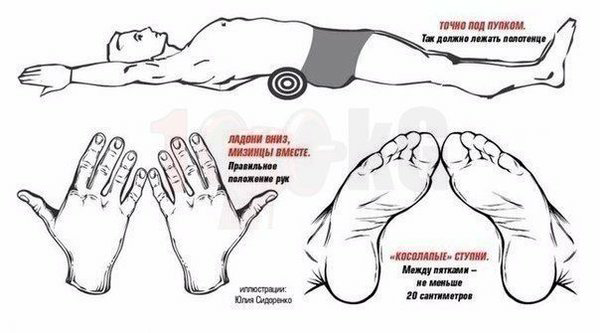 
Если некомфортно начинайте с 2 х минут.+++++++С просьбами о благополучии надо обращаться к ангелу-хранителю, именно он может по ходатайствовать перед Господом, чтобы дал желаемое.
Читать ее каждый день дома, зажигая церковную свечу, а помолившись, свечу сразу гасить. У молитвы той такие слова:
«О ангел-хранитель мой, проводник и помощник во всех делах Молитву тебе посылаю, ко Господу ее препровождаю. Проси Господа о том, чтобы дал мне, грешной рабе Божьей (имя), не бедность и страх, а помощь в моих делах, благополучия в моей доле, чтобы всего достаточно, а не боле. Во имя Отца и Сына, и Святого Духа. Аминь. Аминь. Аминь».

Молитва подразумевает, что ты просишь не сумасшедшего богатства, а умеренного достатка, чтобы всегда хватало на все необходимое. И проблем с постоянным заработком не знать.+++++++


